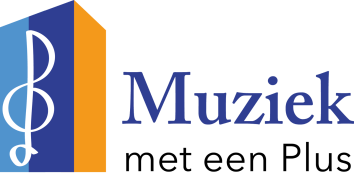 Voor het bekijken van de livestream klikt u op onderstaande codehttps://youtu.be/jzUsfuykHNM De livestream wordt 10 minuten voor aanvang van het concert geactiveerdDe inlogcode is uitsluitend voor persoonlijk gebruik. Doorsturen naar andere kijkers is niet toegestaan.
Op het programma staat: 